THE ANNUAL QUALITY ASSURANCE REPORT (AQAR)  OF THE IQAC(2015-16)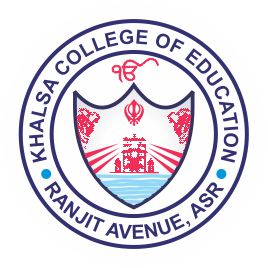 Submitted by:Khalsa College of Education, Ranjit Avenue, AmritsarEstablished ByKhalsa College Charitable SocietyAmritsar, PunjabPh: (O) +91-183-2507029    Fax: +91-183-2507029    Mobile No.: 09815020300 Email: spdhillon@rediffmail.com  Website: www.kceranjit.orgThe Annual Quality Assurance Report (AQAR) of the IQACPart – AAQAR for the year                                1. Details of the Institution1.1 Name of the Institution		                                    1.2 Address Line 1	       Address Line 2	       City/Town	       State	       Pin Code       Institution e-mail address		       Contact Nos.        Name of the Head of the Institution:         Tel. No. with STD Code:               Mobile:  Name of the IQAC Co-ordinator:                      		Mobile:                 	 IQAC e-mail address: 1.3 NAAC Track ID 1.4 NAAC Executive Committee No. & Date:1.5 Website address:Web-link of the AQAR:  			1.6 Accreditation Details1.7 Date of Establishment of IQAC :	DD/MM/YYYY1.8 Details of the previous year’s AQAR submitted to NAAC after the latest Assessment and Accreditation by NAAC AQAR 2014-15 submitted to NAAC  on 08-02-20161.9  Institutional Status      University		State   	Central        Deemed  	          Private  Affiliated College		Yes                       No Constituent College		  Yes                       No        Autonomous college of UGC	                 Yes                            No   	     Regulatory Agency approved Institution	Yes                         No   		    Type of Institution 	Co-education           	Men       	Women  		Urban	                     Rural     	 Tribal           Financial Status            Grant-in-aid		 UGC 2(f)           UGC 12B           		Grant-in-aid + Self Financing             Totally Self-financing           1.10 Type of Faculty/Programme                  Arts                   Science          Commerce            Law  	PEI (Phys Edu)TEI (Edu)        	 Engineering    	Health Science 		Management      		1.11 Name of the Affiliating University (for the Colleges)	1.12 Special status conferred by Central/ State Government-- UGC/CSIR/DST/DBT/ICMR etc        Autonomy by State/Central Govt. / University       University with Potential for Excellence 	    	          UGC-CPE       DST Star Scheme			     	          UGC-CE        UGC-Special Assistance Programme               	                               DST-FIST                                                      UGC-Innovative PG programmes 		          Any other (Specify)       UGC-COP Programmes 			            2. IQAC Composition and Activities2.1 No. of Teachers			2.2 No. of Administrative/Technical staff		2.3 No. of students				2.4 No. of Management representatives	               2.5 No. of Alumni				     2. 6  No. of any other stakeholder and 		        community representatives		2.7 No. of Employers/ Industrialists		     	2.8  No. of other External Experts 		2.9 Total No. of members			2.10 No. of IQAC meetings held 	                     Two meetings per year		   2.11 No. of meetings with various stakeholders:	    No.	            Faculty                                Non-Teaching Staff Students	 	Alumni 	     Others 2.12 Has IQAC received any funding from UGC during the year?	Yes                No   2.13 Seminars and Conferences (only quality related)         (i) No. of Seminars/Conferences/ Workshops/Symposia organized by the IQAC               Total Nos.               International               National               State              Institution Level        (ii) Themes 2.14 Significant Activities and contributions made by IQAC 2.15 Plan of Action by IQAC/OutcomeThe plan of action chalked out by the members of IQAC in the beginning of the year towards quality enhancement and the outcome achieved by the end of the year *         *Academic Calendar of the year is attached as Annexure 1 2.15 Whether the AQAR was placed in statutory body         Yes                No  Management	                Syndicate   	         Any other body       	Provide the details of the action takenPart – BCriterion – I1. Curricular Aspects   1.1 Details about Academic Programmes1.2   (i) Flexibility of the Curriculum: CBCS/Core/Elective option / Open options                             Yes, The college provides all  the methodologies offered by GNDU, Amritsar and students have to opt for any two methodologies, which they have studied at least for two years as major subject at graduation level and at least for one year in case of minor subject.	        (ii) Pattern of programmes:1.3 Feedback from stakeholders*    Alumni    	  Parents   	       Employers      Students         (On all aspects)              Mode of feedback     :        Online              Manual              Co-operating schools (for PEI)   * an analysis of the feedback is given in the Annexure II1.4 Whether there is any revision/update of regulation or syllabi, if yes, mention their salient aspects.1.5 Any new Department/Centre introduced during the year. If yes, give details.Criterion – II2. Teaching, Learning and Evaluation1 Total No. of permanent faculty	2.2 No. of permanent faculty with Ph.D.2.3 No. of Faculty Positions Recruited (R) and Vacant (V) during the year		2.4 No. of Guest and Visiting faculty and Temporary faculty    2.5 Faculty participation in conferences and symposia:	2.6 Innovative processes adopted by the institution in Teaching and Learning:2.7   Total No. of actual teaching days          during this academic year		2.8   Examination/ Evaluation Reforms initiated by          the Institution 					2.9   No. of faculty members involved in curriculum	         restructuring/revision/syllabus development          as member of Board of Study/Faculty/Curriculum Development  workshop2.10 Average percentage of attendance of students2.11 Course/Programme wise  distribution of pass percentage :               2.12 How does IQAC Contribute/Monitor/Evaluate the Teaching & Learning processes : Ensuring timely and efficient accomplishment of academic, administrative and financial taskRegular faculty meetings, Student-Faculty meetings, Alumina meetings, IQAC review committee meetings to chalk out the action plan, allocate the duties and discuss the progress of the college in different spheresEnsuring integration of modern and innovative methods of teaching in teaching-learning process like Discussion methods, Seminars on various topics, Debates etc.2.13 Initiatives undertaken towards faculty development     		2.14 Details of Administrative and Technical staffCriterion – III3. Research, Consultancy and Extension3.1 Initiatives of the IQAC in Sensitizing/Promoting Research Climate in the institution3.2	Details regarding major projects3.3	Details regarding minor projects3.4	Details on research publications3.5 Details on Impact factor of publications:             Range                     Average                     h-index                     Nos. in SCOPUS3.6 Research funds sanctioned and received from various funding agencies, industry and other organisations3.7 No. of books published    i) With ISBN No.                        Chapters in Edited Books                                              ii) Without ISBN No. 		3.8 No. of University Departments receiving funds from 	   UGC-SAP		CAS	             DST-FIST	   DPE	             		             DBT Scheme/funds
3.9 For colleges                  Autonomy                       CPE                         DBT Star Scheme                                             INSPIRE                       CE 	             Any Other (specify)	     3.10 Revenue generated through consultancy 	 3.11 No. of conferences          organized by the Institution   		3.12 No. of faculty served as experts, chairpersons or resource persons			3.13 No. of collaborations	 International               National                      Any other 3.14 No. of linkages created during this year3.15 Total budget for research for current year in lakhs :      From Funding agency                            From Management of University/College                                                        Total 3.16 No. of patents received this year3.17 No. of research awards/ recognitions    received by faculty and research fellows          Of the institute in the year3.18 No. of faculty from the Institution		      who are Ph. D. Guides       and students registered under them		3.19 No. of Ph.D. awarded by faculty from the Institution 3.20 No. of Research scholars receiving the Fellowships (Newly enrolled + existing ones)                      JRF	            SRF	                   Project Fellows                  Any other3.21 No. of students Participated in NSS events:   			University level                  State level                                                                                  	National level                     International level3.22 No.  of students participated in NCC events: 			 University level                  State level                                                                                               	 National level                     International level3.23 No.  of Awards won in NSS:                           			University level                  State level                                                                                  	National level                     International level3.24 No.  of Awards won in NCC:                          			University level                  State level                                                                                  	National level                     International level3.25 No. of Extension activities organized                University forum                      College forum   		               NCC                                          NSS                                             Any other   3.26 Major Activities during the year in the sphere of extension activities and Institutional Social Responsibility Organizing NSS camps in collaboration with Guru Nanak Dev University, Amritsar.Participating in Blood donation campsCelebration of National and International days like Earth day, Save water day, Environment day, Human Rights day, Consumer Protection day, World Aids day, Women day etc.Conducting social surveys on marginalized groups.Teaching aids prepared by our students are passed on to needy educational institutions.On holidays, infrastructure facility available in institute is provided to the various other agencies of community for arranging meetings and other program for which no charges are collected.Raising funds for the needy meritorious students.Beautification and cleanliness of campus by students.Participation of fine art students and teachers in ‘Canvas Art Camp organized by college at Dalhousie in collaboration with Indian Academy of Fine Arts”Students’ participation in events such as “Organic Sundays” to create awareness about importance of various organic products among local community.Free lectures were delivered by faculty members in needy institutes.Interaction of faculty with eminent resource persons regarding implementation of two year B.Ed. and M.Ed. curriculum by NCTE.Discussion on new two year B.Ed curriculum by affiliating university experts on teaching subject combinations.Extension lecture organized to create awareness about voting rights and election process among the students.Awareness lecture on Traffic Rules and motivating students to create their driving licence.Adoption of village Bal Khurd to provide awareness regarding literacy and natural resources conservation.Criterion – IV4. Infrastructure and Learning Resources4.1 Details of increase in infrastructure facilities:4.2 Computerization of administration and library                            e-governance, e-Library4.3   Library services:4.4 Technology up gradation (overall)4.5 Computer, Internet access, training to teachers and students and any other programme for technology          upgradation (Networking, e-Governance etc.)4.6  Amount spent on maintenance in lakhs :                         i)   ICT                            ii)  Campus Infrastructure and facilities	                        iii) Equipments          iv) Others (Library)		Total :     Criterion – V5. Student Support and Progression5.1 Contribution of IQAC in enhancing awareness about Student Support Services 5.2 Efforts made by the institution for tracking the progression   5.3 (a) Total Number of students        (b) No. of students outside the state                  (c) No. of international students                Men                                                                   Women                                                                                                      Demand ratio   200Dropout %   7% (B.Ed)Demand ratio   50Dropout %   17% (M.Ed)5.4 Details of student support mechanism for coaching for competitive examinations (If any) No. of students beneficiaries				5.5 No. of students qualified in these examinations        NET                      SET/SLET                GATE                      CAT        IAS/IPS etc                    State PSC                      UPSC                       Others    5.6 Details of student counselling and career guidance             No. of students benefitted**5.7 Details of campus placement*Two students got job (one as constable and other as a technician in University on regular basis) and they have decided to pursue B.Ed. privately.**Due to the extension of duration of B.Ed. course of two years on campus placement was not feasible.5.8 Details of gender sensitization programmes5.9 Students Activities      5.9.1     No. of students participated in Sports, Games and other events                   State/ University level                    National level                     International level                   No. of students participated in cultural events                   State/ University level                    National level                     International level5.9.2      No. of medals /awards won by students in Sports, Games and other events:     Sports:    State/ University level                    National level                     International level     Cultural: State/ University level                    National level                     International level5.10 Scholarships and Financial Support5.11    Student organised / initiatives Fairs         : State/ University level                    National level                     International levelExhibition: State/ University level                    National level                     International level5.12    No. of social initiatives undertaken by the students 5.13 Major grievances of students (if any) redressed: 02Criterion – VI 6.  Governance, Leadership and Management6.1 State the Vision and Mission of the institution6.2 Does the Institution has a management Information System 6.3 Quality improvement strategies adopted by the institution for each of the following:6.3.1   Curriculum Development 6.3.2   Teaching and Learning 6.3.3   Examination and Evaluation 6.3.4   Research and Development6.3.5   Library, ICT and physical infrastructure / instrumentation6.3.6   Human Resource Management6.3.7   Faculty and Staff recruitment6.3.8   Industry Interaction / Collaboration6.3.9   Admission of Students 6.4 Welfare schemes for	6.5 Total corpus fund generated6.6 Whether annual financial audit has been done 	    Yes                No     6.7 Whether Academic and Administrative Audit (AAA) has been done? 6.8 Does the University/ Autonomous College declares results within 30 days?  	For UG Programmes	   Yes                No           	For PG Programmes	   Yes                No           6.9 What efforts are made by the University/ Autonomous College for Examination Reforms?6.10 What efforts are made by the University to promote autonomy in the affiliated/constituent colleges?6.11 Activities and support from the Alumni Association6.12 Activities and support from the Parent – Teacher Association6.13 Development programmes for support staff6.14 Initiatives taken by the institution to make the campus eco-friendlyCriterion – VII 7. Innovations and Best Practices7.1   Innovations introduced during this academic year which have created a positive impact on the             functioning of the institution. Give details.7.2  Provide the Action Taken Report (ATR) based on the plan of action decided upon at  the                beginning of the year 7.3 Give two Best Practices of the institution 7.4 Contribution to environmental awareness / protection7.5  Whether environmental audit was conducted?         Yes                No           7.6 Any other relevant information the institution wishes to add. (for example SWOT Analysis)8. Plans of institution for next year   Dr. Surinder Kaur                                                      Dr. Surinder Pal Kaur Dhillon   Coordinator, IQAC	                                                       Chairperson, IQACANNEXURE IIQAC CALENDAR (2015-16)ANNEXURE IIAnalysis of Feedback Proforma Filled by ParentsThe admission process of the college for both B.Ed. and M.Ed. was upto the satisfaction of the parents. They considered it a matter of pride for getting their wards admitted in this college.  The parents also observed a positive change in the personality of their wards after joining the college. The parents also agreed that the thinking of their wards have become more professional oriented through interaction with the college faculty in conducive learning atmosphere. The college website is found to be more informative and regularly updated. They found theirs wards have become more disciplined and developed a work culture. They observed teacher faculty cooperative and helpful.  Respected parents congratulated the college principal for creating such a congenial and conducive environment.Suggestions by the Parents:The parents suggested that more routes should be covered by the college bus. They also requested that during extreme weather, college timings should be adjusted accordingly. The fee should also be received through cheques.As the college duration is long, facility of lunch should in the college canteen on profit no loss basis should be made available if possible.PROCEEDINGSA meeting was held in the office of college principal on July 23, 2016 with the staff members to intimate them about the suggestions given by the parents. A plan was chocked out in the meeting to incorporate the suggestions given.Analysis of Feedback Proforma Filled by AlumniThe Alumni appreciated the excellent and conducive environment as well as infrastructure of the college. The Alumni acknowledged the ample opportunities provided to them during the course to improve and enhance their communication skills and overall personality. The Alumni appreciated the good mentoring and academic support extended by the faculty. Great appreciation is shown for training (during the course) and placement services. Satisfaction is shown for fee structure and library system of the college. The alumni appreciated the efforts of the college for organizing campus placement.Suggestions by the Alumni:The alumni suggested that more routes should be covered by the college bus. Healthy and nutritious food items should be made available in the canteen. Library visiting hours should be extended for the students.Covered parking space for the students should be expanded.Yoga/ meditation classes should be held in the college.PROCEEDINGSThe principal held the meeting on Aug. 22, 2015 with the members of the feedback committee. It was decided in the meeting that library of the college would be accessible to the students for longer period of time, before as well as after the classes. The principal would discuss the issue of bus routes and expansion of the parking space with the Honorary Secretary of the Society. The canteen committee was informed regarding the demand of the students and to make the possible arrangements for the same. It was decided that the Physical education teacher would conduct sessions of yoga/ meditation daily.Analysis of Feedback Proforma Filled by EmployerThe teaching practice organised as a part of B.ed Syllabi serves as a platform for the students to fetch employment. During this tenure, most of the schools identify the students on the basis of their teaching, dedication and sincerity. On the basis of the review of the feedback forms filled by the employers, it has been found that on the whole employers do desire quality, discipline and punctuality in their prospective employers. Satisfaction about the knowledge of the content is shown by the employers. Well versedness of the students with ICT, as is the need of the hour, was appreciated.Suggestions by the Employers:Teaching subject like Physical Education and Geography should be introduced.Duration of the teaching practice should be increased. It was suggested that a workshop on lesson planning should be organized in collaboration with the schools.The students should also be provided sufficient training with respect to preparation of time table, maintenance of attendance registers and lab registers.The experienced teachers from the reputed schools of the city should be invited to deliver model lessons in teaching.PROCEEDINGSThe principal held the meeting on July 18, 2015 with the members of the feedback committee. It was decided that the new subjects will be introduced in the new session. The teaching practice duration has been increased from 40 days to six months as per NCTE new norms and standards, 2014. The students shall be given ample guidance and training in preparing time table and maintenance of various record registers. It was decided that in future such workshops will be organized on a regular basis. And also well experienced teachers shall be contacted for model lessons in teaching. ANALYSIS AND DOCUMENTATION OF FEEDBACK PROFORMA FILLED By STUDENTSSession 2014-15STRENGTHSCollege campus is very clean and built in urban area. College environment is conducive for teaching and learning. Changes were made in the time table of B.Ed. from time to time as per the needs of the students. Tutorial classes are organised every week to help slow learners and students with poor academic performance.  Various seminars are arranged in the college campus to give exposure to the faculty members and students. Inservice programmes are arranged for the teachers for their professional growth. Co-curricular activities are given equal importance to ensure holistic development of a student.WEAKNESSESMore variety in the canteen menu should be made available. There should be provision of fresh juice in the canteen.There should be more books available in the library related to syllabus.Excursions and trips should be organised for experiential learning. More routes should be covered by the college bus.Free internet access should be there for students.PROCEEDINGSOn 26th August, 2015 at 1.00 p.m. the members of the feedback committee analyzed the feedback proformas filled by the students (session 2014-15) and discussed the strengths and weaknesses of the institution with the principal which were documented as follows:   The principal assured to incorporate all the suggestions regarding the college canteen.It was decided that new books will be purchased and library will be updated soon. More routes will be covered by the college bus.Excursions and college trips will be organised according to the convenience.The proposal for free internet access was sent to the management.Sl. No.CycleGradeCGPAYear of AccreditationValidity Period11st CycleB2.542008201322nd CycleA3.1220142019Plan of ActionAchievementsAcademic Calendar is attachedSeminar conductedWorkshops organisedCelebration of  Teacher’s Day and Human Rights DayLevel of the ProgrammeNumber of existing  ProgrammesNumber of programmes added during the yearNumber of self-financing programmesNumber of value added / Career Oriented programmesPG01-01            01UG01-01            01PG Diploma01-01            -Total03-0302Innovative01-01PatternNumber of programmesSemester                    03Trimester	-Annual	-TotalAsst. ProfessorsAssociate ProfessorsProfessorsOthers1511010102Asst. ProfessorsAsst. ProfessorsAssociate ProfessorsAssociate ProfessorsProfessorsProfessorsOthersOthersTotalTotalRVRVRVRVRV16-----3-19-No. of FacultyInternational levelNational levelState levelAttended Seminars/ Workshops1830-Presented papers2558-Resource Persons-40-Title of the ProgrammeTotal no. of students appearedDivisionDivisionDivisionDivisionDivisionTitle of the ProgrammeTotal no. of students appearedDistinction %I %II %III  %Pass %B.Ed. I1912.1%82.72%17.3%     -100%M.Ed. I2810.7%85.7%14.3%     -100%B.Ed. II1851.62%75.7%24.32%     -100%M.Ed. II2722.3%92.6%7.4%     -100%Faculty / Staff Development ProgrammesNumber of faculty
benefittedRefresher courses03UGC – Faculty Improvement Programme11HRD programmes06Orientation programmes02Faculty exchange programme06Staff training conducted by the university-Staff training conducted by other institutions10Summer / Winter schools, Workshops, etc.02Others-CategoryNumber of PermanentEmployeesNumber of VacantPositionsNumber of permanent positions filled during the YearNumber of positions filled temporarilyAdministrative Staff03---Technical Staff02---CompletedOngoingSanctionedSubmittedNumberNILNILNILNILOutlay in Rs. LakhsNILNILNILNILCompletedOngoingSanctionedSubmittedNumber       1Outlay in Rs. LakhsYet not receivedInternationalNationalOthersPeer Review Journals52Non-Peer Review Journals04e-Journals41Conference proceedings311Nature of the ProjectDurationYearName of thefunding AgencyTotal grantsanctionedReceivedMajor projectsMinor Projects2015-17UGCInterdisciplinary ProjectsIndustry sponsoredProjects sponsored by the University/ CollegeStudents research projects(other than compulsory by the University)Any other(Specify)Total  LevelInternationalNationalStateUniversityCollegeNumber  01  01--01Sponsoring agenciesType of PatentNumberNationalApplied-NationalGranted-InternationalApplied-InternationalGranted-CommercialisedApplied-CommercialisedGranted-TotalInternationalNationalStateUniversityDistCollege03-----03FacilitiesExistingNewly createdSource of FundTotalCampus area3 acres-Management3 acresClass rooms15--15Laboratories0601-       07Seminar Halls01--01No. of important equipments purchased (≥ 1-0 lakh) during the current year.-05--Value of the equipment purchased during the year (Rs. in Lakhs)-1,05000-1,0500OthersLibrary     1,684081,68408ExistingExistingNewly addedNewly addedTotalTotalNo.ValueNo.ValueNo.ValueText Books10245-20510450-Reference Books587-10597e-Books15015Journals330033e-Journals400040Digital DatabaseCD & Video20525Others (specify)340-27303070Total ComputersComputer LabsInternetBrowsing CentresComputer CentresOfficeDepart-mentsOthersExisting29 Computers01 Laptop22Wi-fi (BSNL)040202Added01 Computers01Wi-fi (Dongal Tata Photon)Total312302030202UGPGPh. D.Others20031-12No%115.5No%18994.5Last YearLast YearLast YearLast YearLast YearLast YearThis YearThis YearThis YearThis YearThis YearThis YearGeneralSCSTOBCPhysically ChallengedTotalGeneralSCSTOBCPhysically ChallengedTotal8711-0210017220-8-200On campusOn campusOn campusOff CampusNumber of Organizations VisitedNumber of Students ParticipatedNumber of Students PlacedNumber of Students PlacedNANANa10Number ofstudentsAmountFinancial support from institution 0120,000Financial support from government092,92,500Financial support from other sources0110,000Number of students who received International/ National recognitionsTeaching PFNon teachingPF and ESIStudentsScholarshipsAudit TypeExternalExternalInternalInternalAudit TypeYes/NoAgencyYes/NoAuthorityAcademicAdministrativeMonthProgrammesDatesAugust, 2015Ist IQAC MeetingAug. 08, 2015 (Saturday)August, 2015Two days workshop on usage of SPSS packageAug.  21-22,2015 (Friday & Saturday)September, 2015Celebration of Teacher’s DaySept. 05, 2015 (Saturday)September, 2015Two days workshop for the preparation of 'University Youth Fest' itemsSept. 11-12, 2015 (Friday-Saturday)September, 2015Extension lecture on constructivist approach in learningSept. 23, 2015 (Saturday)October, 2015Extension Lecture on ' ICT in Education'Oct 10, 2015 (Saturday)December, 2015Celebration of Human rights dayDec 10, 2015 (Thursday)December, 2015An extension Lecture On 'How to prepare Synopsis'Dec 14, 2015 (Monday)January, 2016IQAC MeetingJa n. 09, 2016 (Sat)